一、公司简介1.基本情况新奇特车业服务股份有限公司，于2001年11月在上海注册成立，集团运营总部设于福建省福州市，是中国最具实力与规模的大型一站式汽车综合服务连锁集团。经过十几年高速稳健的发展，现已成为中国汽车后服务市场的领军企业。2.公司运营集团旗下设有新奇特、易自助、鼎力经济三大品牌，主营汽车清洗美容、维修保养、用品装潢、轮胎轮毂、汽车保险和钣金喷漆等业务。新奇特借鉴国际连锁经营的经验、结合日欧汽车后服务市场成熟的经营模式，经过十多年的发展和沉淀，业绩斐然，经营网络遍布全国各地。在上海、南京、杭州、宁波、常州、苏州、福州、泉州、合肥、厦门等全国各大中型城市拥有一站式大型服务广场60余家、互联网自助服务网点900多处，总营业面积近50万平方米，单店最大经营面积达10000多平方米，拥有各类专业技术服务人员2500余人。3.公司荣誉新奇特创立至今，企业品牌效应不断提升并屡获殊荣，先后赢得“中国著名品牌”、“中国汽车后服务市场唯一标志性品牌”、“中国汽车快修连锁市场服务信誉消费者最喜爱品牌”、“中国车业服务十大影响力品牌”、“中国车业服务五星示范单位”、“中国行业最具影响力第一品牌”、“全国质量服务信誉AAA级示范单位”、“中国消费者最喜爱品牌”、“行业重点联合会员单位”和“3·15诚信承诺单位”等荣誉。4.公司发展2014年伊始，新奇特车业与PAG（太盟投资集团）强强联合，拉开以“后场服务”为中心的战略转型序幕，并引入先进的人才管理和人才培养经验，致力于培养和打造一支一流的汽车后市场服务团队。企业本着“让有车一族养车无忧”的使命，融合“人车新生活”的理念，未来将以三个中心为战略定位：以客户为中心，构建全方位营业网点，提供又实惠又好的产品与服务；以员工为中心，创造员工物质和精神双丰收，打造幸福家园；以企业发展为中心，构建一个有机的发动机式组织系统，充分保证创造性和主动性。二、诚聘三、福利待遇1.提供五险一金；2.提供弹性薪资制度，月薪=基础工资+绩效提成，并设有年终奖；3.提供免费温馨的员工宿舍、优惠优质的员工餐；4.完善的培训机制及晋升通道，入职即可享受企业各类培训福利；5.定期召开评优评先表彰大会，组织国内外旅游。四、晋升通道技术岗管理岗销售岗五、联系方式总部地址：福建省福州市鼓楼区乌山西路570-1号新奇特汽车文创园2楼集团人资部联系电话：0591-83891556  15705975989  简历投递邮箱：zhaopin@ntscar.com舒适的工作环境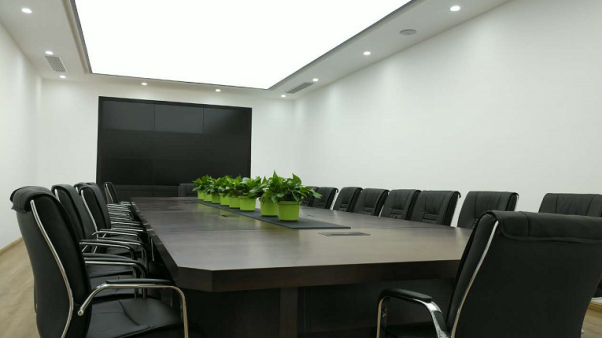 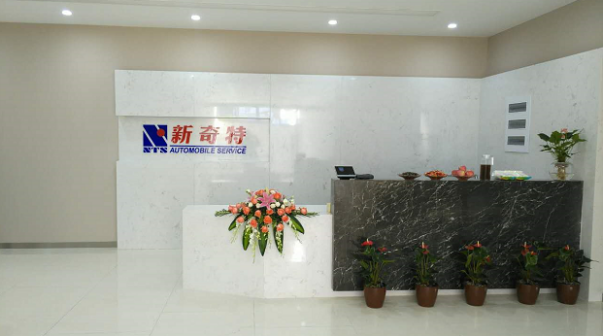 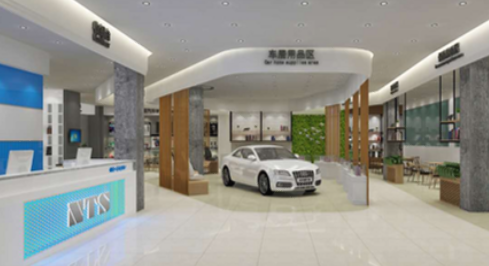 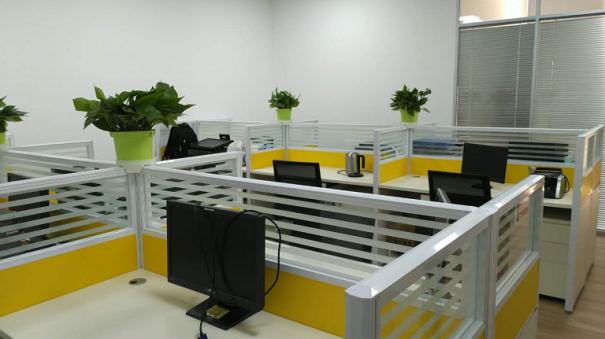 健全的培训制度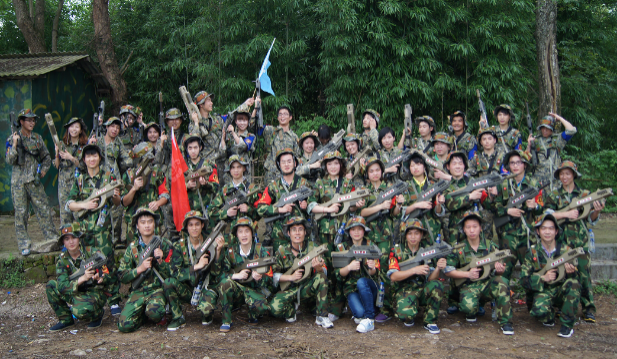 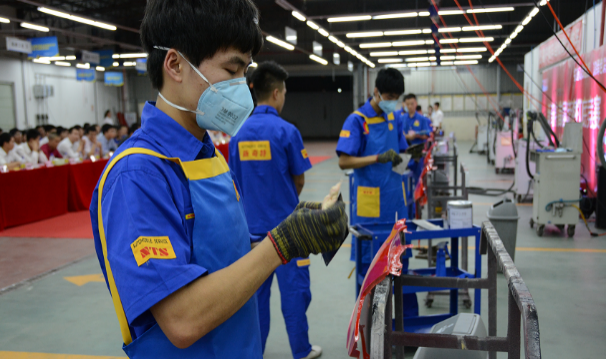 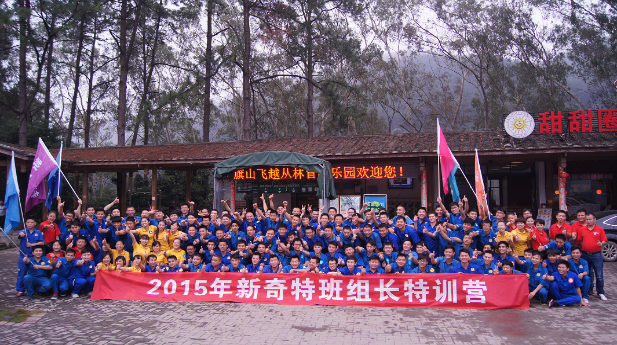 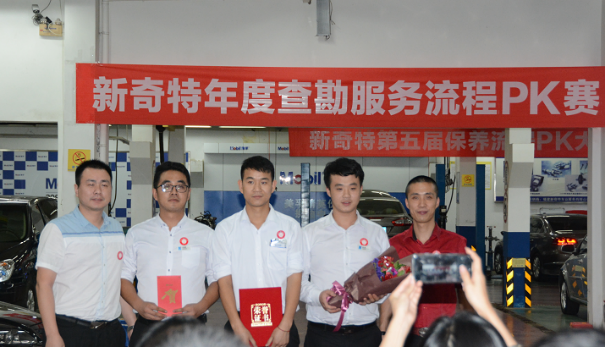 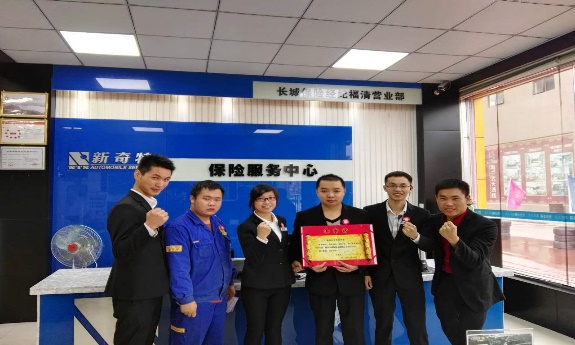 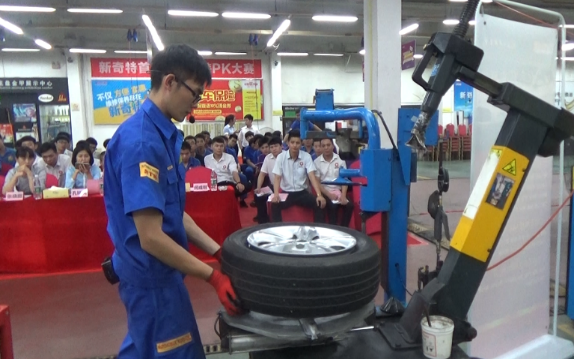 良好的工作氛围良好的工作氛围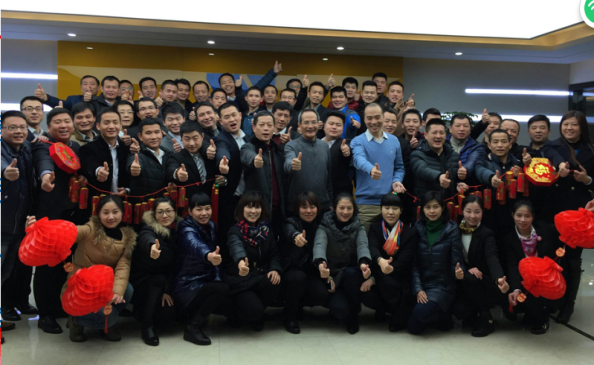 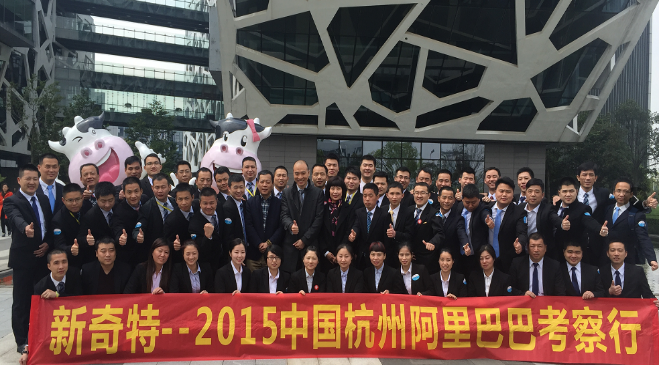 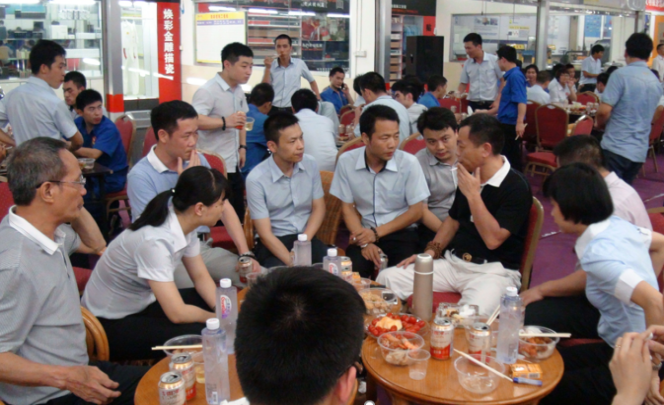 丰富的员工活动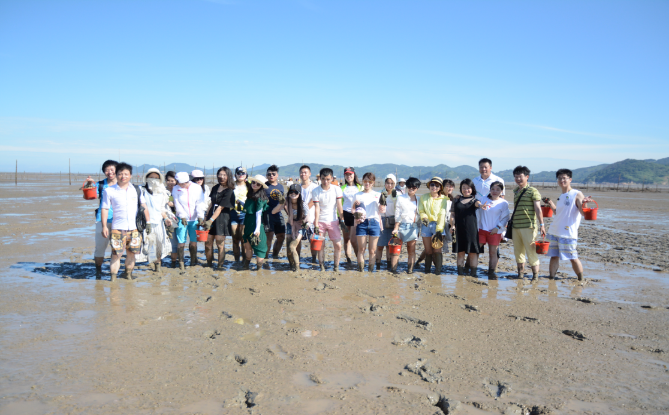 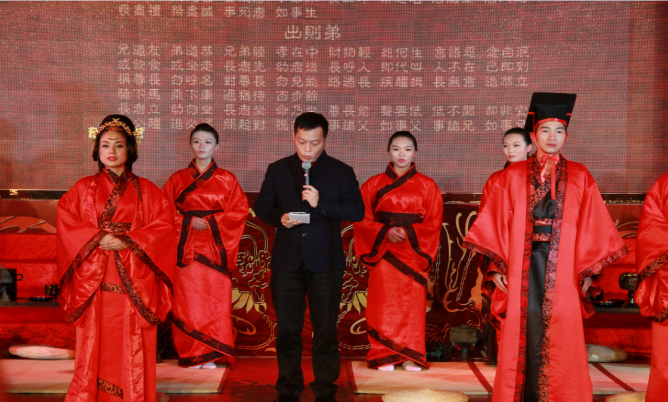 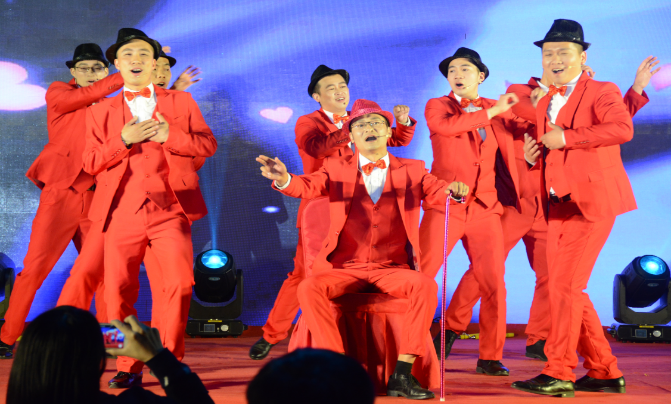 全面的安全管理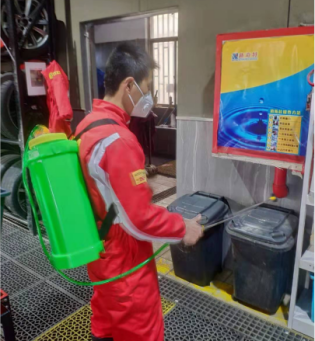 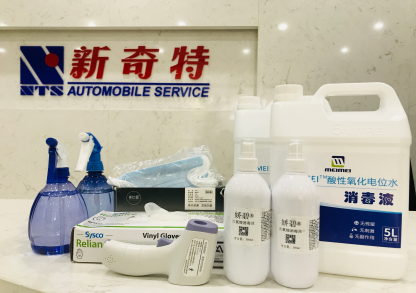 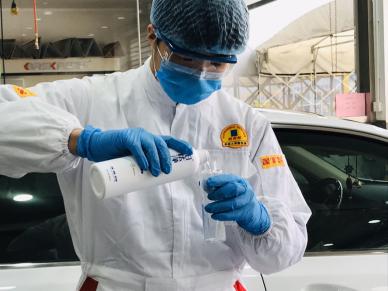 部分企业资质展示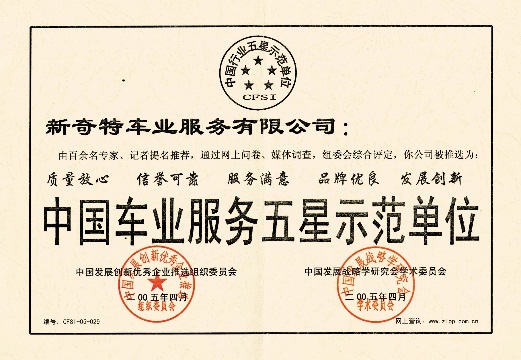 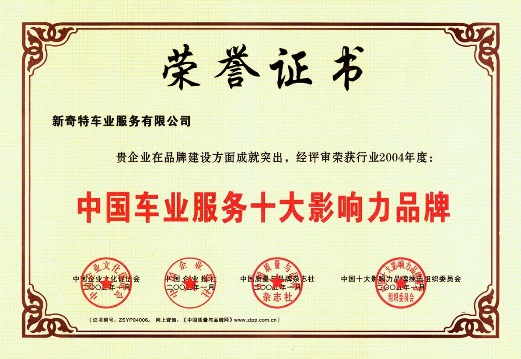 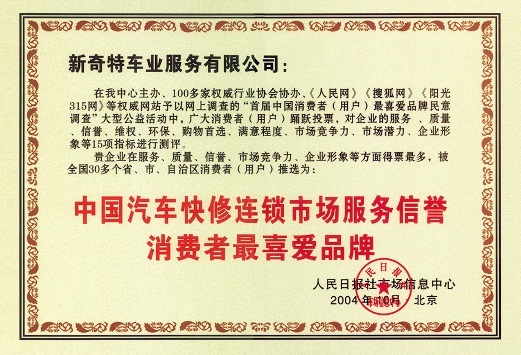 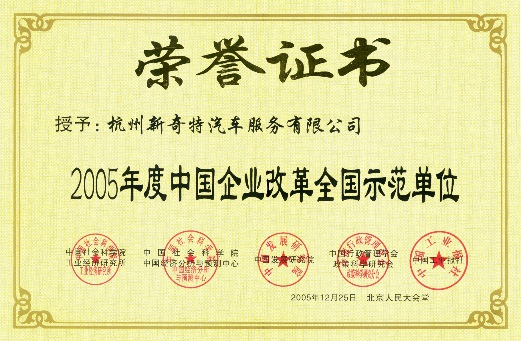 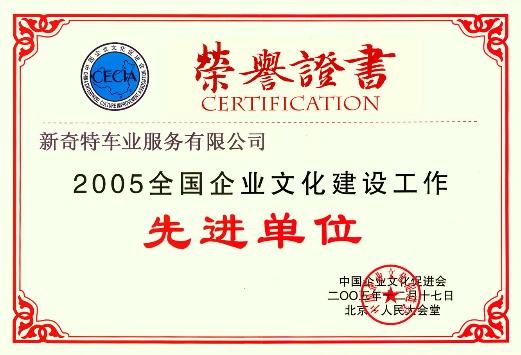 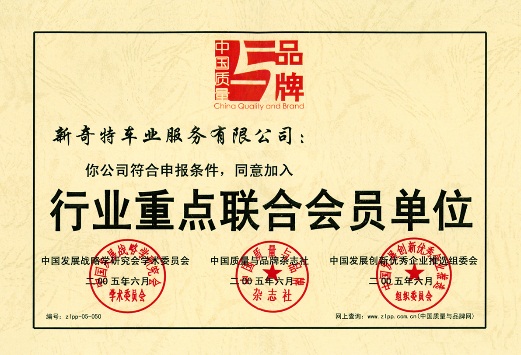 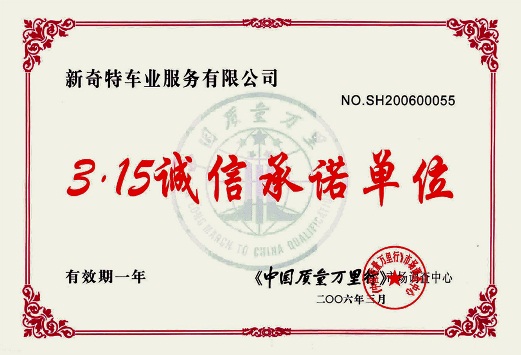 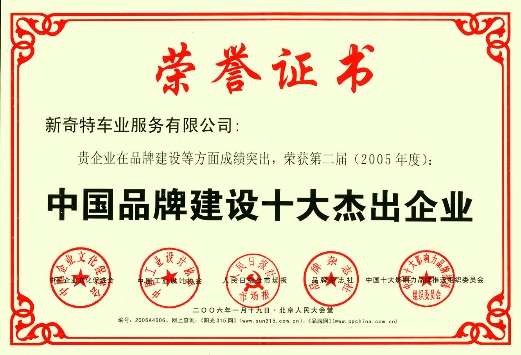 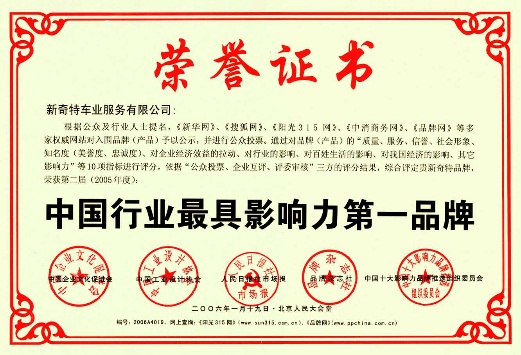 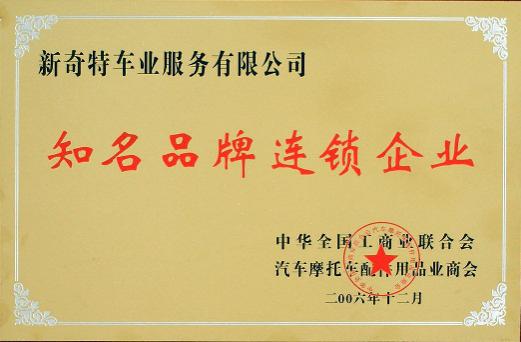 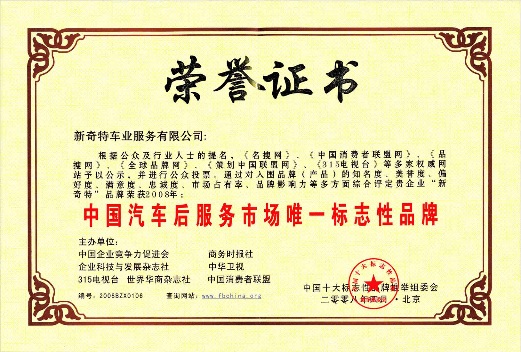 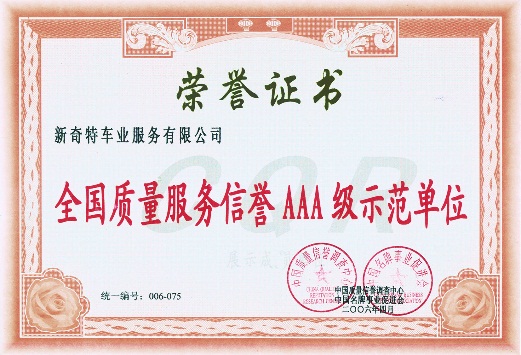 招聘岗位招聘人数岗位要求工作地点优先专业薪资待遇（月薪）储备店长501、18-25周岁；2、吃苦耐劳、敢打敢拼，想通过自己的奋斗改变生活；3、学校学生会等社团干部优先全国汽车类、机电类、工商管理类、经济管理类、市场营销类以及各专业1、试用期：1800-2500元2、转正后：3000-15000元3、试用期：3个月（表现优异提前转正）管培生301、成绩优异，具有社团、学生干部、党员、参军经验优先；2、形象气质良好，具备较强学习力、应变能力、人际交往及语言表达能力，抗压力强。全国专业不限1、试用期：1800-2500元2、转正后：3000-10000元3、试用期：3个月（表现优异提前转正）储备技师1001、汽车相关专业优先；2、热爱汽车行业，愿意从事汽车相关工作（美容、装潢、机修、钣金喷漆、轮胎）；3、具备扎实的理论基础及较强的动手能力，积极主动、敢于担当。全国汽车类、机电类专业1、试用期：1800-2500元2、转正后：3000-10000元3、试用期：3个月（表现优异提前转正）前台收银51、大专及以上学历；2、耐心、细致；3、五官端正，富有亲和力。福建汽车类、金融贸易类、财务会计类、工商管理类、经济管理类、市场营销类以及各专业1、试用期：1800元2、转正后：2200-5000元3、试用期：3个月（表现优异提前转正）招聘岗位招聘人数岗位要求工作地点优先专业薪资待遇（月薪）保险专员51、大专及以上学历；2、耐心、细致、善于沟通；3、有较强的执行力及抗压能力。全国汽车类、机电类、金融贸易类、财务会计类、工商管理类、经济管理类、市场营销类、电子商务类以及各专业1、试用期：1800元2、转正后：1800-10000元3、试用期：3个月（表现优异提前转正）销售顾问501、性格开朗乐观，热爱销售工作； 2、具备较强的语言沟通能力、应变能力及抗压能力；3、积极主动、敢于担当。全国汽车类、机电类、金融贸易类、财务会计类、工商管理类、经济管理类、市场营销类、电子商务类以及各专业1、试用期：1800-2500元2、转正后：3000-15000元                             3、试用期：3个月（表现优异提前转正）集团客服专员51、大专及以上学历；2、耐心、细致、善于沟通；3、有较强的抗压能力；4、熟练使用office软件。福州汽车类、机电类、金融贸易类、财务会计类、工商管理类、经济管理类、市场营销类、电子商务类以及各专业1、试用期：1800元2、转正后：2200-8000元3、试用期：3个月（表现优异提前转正）